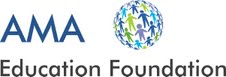 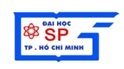 ĐƠN XIN HỌC BỔNG AMAAPPLICATION FOR AMA SCHOLARSHIPNăm học/School year: 2019 – 2020Sinh viên/BA 	Thạc sỹ/MA 		Tiến sỹ/PhD DANH SÁCH GIẤY TỜ ĐÍNH KÈM CHO TẤT CẢ ĐỐI TƯỢNG XIN HỌC BỔNGAPPLICATION CHECKLIST FOR ALL APPLICANTSĐề nghị giảng viên và sinh viên chuẩn bị ĐẦY ĐỦ và sắp xếp theo THỨ TỰ các giấy tờ như yêu cầu. Đơn xin học bổng sẽ KHÔNG được xét nếu thiếu một trong các giấy tờ sauPlease put ALL the documents required in the CORRECT order as listed. Applications will NOT be considered unless the following are provided:1.  Đơn xin học bổng AMA, tài liệu số , được điền đầy đủ, có dán hình, được ký tên và đề ngày tháng    Fully completed Application form no. 1 for AMA Scholarship2.  Đơn xin học bổng AMA, tài liệu số  - Bài phát biểu cá nhân    Application form no. 2 for AMA Scholarship - Personal Statement3.  Đơn xin học bổng AMA, tài liệu số  - Danh sách giấy tờ đính kèm    Application form no. 3 for AMA Scholarship - Application Checklist4.  Bản sao công chứng Giấy báo/Quyết định Nhập học từ trường ĐHSP HCM     One notarised copy of Admission announcement from HCMUE5.  Bản sao công chứng, đối với               	Sinh viên: Bằng tốt nghiệp/Giấy Chứng nhận tốt nghiệp THPT    One notarised copy, for			BA applicants: High school graduate degree/certificate    						Giảng viên: Bằng tốt nghiệp Đại học						MA/PhD applicants: University degree6.  Sổ hộ nghèo/cận nghèo hoặc đơn xác nhận hoàn cảnh gia đình khó khăn    Evidence of financial or family difficulties7.  Bằng khen/Giấy chứng nhận các thành tích đạt được trong vòng 3 năm gần nhất (nếu có)    Evidence of any significant achievements or awards within the last 3 years (if applicable)8.  Bản sao công chứng học bạ cấp 3 (chỉ yêu cầu đối với sinh viên)    One notarised copy of High school transcript (only BA applicants need to submit)9.  Các giấy tờ liên quan khác. Nếu có, vui lòng liệt kê    Other relevant documents. If applicable, please state: 	____________________________________________________________________________________________________________________________________Lưu ý: Tất cả các giấy tờ đính kèm trong hồ sơ xin học bổng sau khi nộp sẽ KHÔNG được hoàn trả lại.Please note that all attached documents in your application will NOT be returned after submitted.